Негосударственное аккредитованное некоммерческое частное образовательное учреждение высшего образования «Академия маркетинга и социально-информационных технологий – ИМСИТ»(г. Краснодар)Институт экономики, управления и социальных коммуникацийКафедра педагогики и межкультурных коммуникаций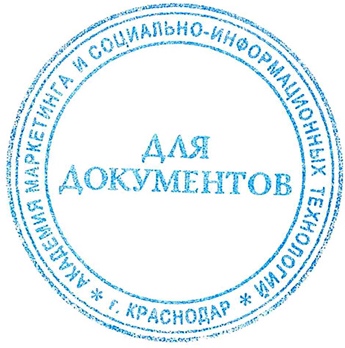 УТВЕРЖДАЮПроректор по учебной работе, доцент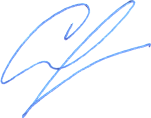 _______________ Н.И. Сверюгина13 апреля 2020 г.Б1.Б.08ЭКОЛОГИЯрабочая программа по дисциплинедля студентов направления подготовки 09.03.01 Информатика и вычислительная техникаНаправленность (профиль) образовательной программы «Автоматизированные системы обработки информации и управления»квалификация (степень) выпускника «Бакалавр»Краснодар2020Рабочая программа дисциплины «Экология» для студентов направления подготовки 09.03.01 Информатика и вычислительная техника/ сост. доктор географических наук, профессор Елисеева Н.В. – Краснодар, ИМСИТ, 2020. Рабочая программа составлена в соответствии с требованиями федерального государственного образовательного стандарта высшего образования (ФГОС ВО) по направлению подготовки 09.03.01 Информатика и вычислительная техника, утвержденного приказом Министерства образования и науки Российской Федерации от 12 января 2016 г. № 5.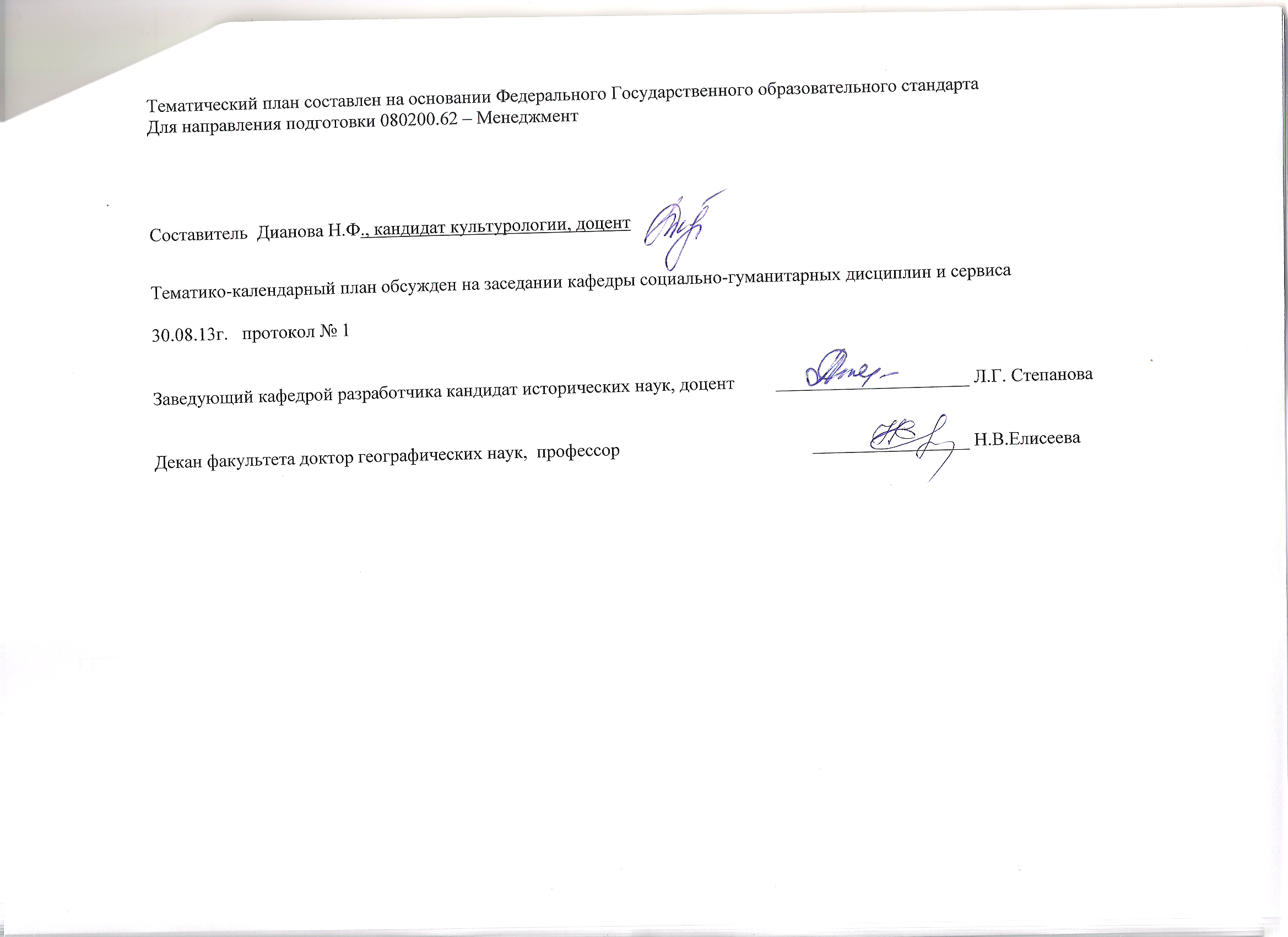 доктор географических наук, профессор                           			Н.В. ЕлисееваРабочая программа рассмотрена и рекомендована на заседании кафедры педагогики и межкультурных коммуникаций 10 апреля 2020 г., протокол № 9  Зав. кафедрой ПиМК, к.с.н., доцент                                                            Н.И. СеврюгинаРабочая программа утверждена на заседании Научно-методического совета Академии 13 апреля 2020 г., протокол № 8.Председатель Научно-методического 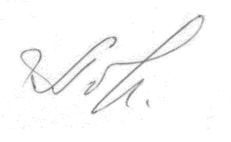 Совета Академии ИМСИТ, профессор                                                                                                         Н.Н. ПавелкоСогласовано: Проректор по учебной работе, к.с.н., доцент                                   Н.И. СеврюгинаПроректор по качеству образования,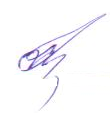 к.э.н., доцент                                                                                        К.В. ПисаренкоРецензенты:Профессор кафедры прикладной экологии ФГБОУ ВО «Кубанский государственный аграрный университет имени И.Т. Трибулина», к.б.н., доцент Н.В. Чернышева Глебов О.В., директор АО «ЮГ-СИСТЕМА ПЛЮС» СОДЕРЖАНИЕ1	Цели и задачи освоения дисциплины	42	Место дисциплины в структуре ОПОП ВО	43	Требования к результатам освоения дисциплины	44	Содержание и структура дисциплины	64.1	Содержание разделов дисциплины	64.2	Структура дисциплины	84.3	Занятия лекционного типа	104.4	Занятия семинарского типа	104.5	Курсовая работа	114.6	Самостоятельное изучение разделов дисциплины	115	Образовательные технологии	135.1	Интерактивные образовательные технологии, используемые в аудиторных занятиях	156	Оценочные средства для текущего контроля успеваемости и промежуточной аттестации	167	Учебно-методическое и информационное обеспечение дисциплины	177.1	Основная литература	177.2	Дополнительная литература	177.3	Периодические издания	187.4	Интернет-ресурсы	187.5	Методические указания и материалы по видам занятий	187.6	Программное обеспечение	198	Условия реализации программы для обучающихся инвалидов и лиц с ограниченными возможностями здоровья	209	Материально-техническое обеспечение дисциплины	20Цели и задачи освоения дисциплиныЦелью освоения дисциплины «Экология» является формирование компетенции обучающегося в области основных закономерностей взаимоотношений живых существ между собой и окружающей их неживой природой, природопользования, соответствующих принципам устойчивого развития биосферы и получении знаний об экологическом нормировании загрязнений окружающей среды, об экономических и юридических аспектах природоохранной деятельности в современных условиях.Целью учебной дисциплины является повышение экологической грамотности и формирование экологического мышления, что способствует становлению научного мировоззрения обучающихся.Задачи:изучение теоретических основ и структуры современной экологии;освоение экологической техники и технологии;изучение закономерностей состава, структуры и принципов функционирования над организменных экологических систем и биосферы в целом;знакомство с природно-ресурсным потенциалом Земли и современным характером его использования;ознакомление с принципами охраны природы, контроля качества окружающей среды; экономическими механизмами охраны окружающей среды;освоение предвидения последствий воздействия профессиональной деятельности на окружающую среду и здоровье человека;получение представления об устойчивом использовании природных ресурсов как отдельных регионов, так и всей планеты;изучение нормативно-правовой базы охраны окружающей среды и природопользования в Российской Федерации и основных международных документов по этой тематике. Место дисциплины в структуре ОПОП ВОДисциплина Б1.Б.08 относится к базовой части цикла Б1 и направлена на формирование профиля «Автоматизированные системы обработки информации и управления».Для изучения дисциплины «Экология» необходимо твердое знание студентами дисциплин: Б1.Б.09 Социология, Б1.Б.17 Культурология, Б1.Б.19 Безопасность жизнедеятельности.Дисциплина «Экология» имеет логическую связь с последующей преддипломной практикой и процессом выполнения выпускной квалификационной работы. Требования к результатам освоения дисциплиныВ результате освоения дисциплины в соответствии с видами профессиональной деятельности, согласно учебному плану, на которые ориентирована ОПОП бакалавриата, должны быть сформированы следующие общекультурные (ОК) компетенции:Освоение дисциплины «Экология» обеспечивает подготовку бакалавров по направлению подготовки 09.03.01 Информатика и вычислительная техника, область профессиональной деятельности, которых включает: программное обеспечение компьютерных вычислительных систем и сетей, автоматизированных систем обработки информации и управления.Освоение дисциплины «Экология» обеспечивает подготовку бакалавров по направлению подготовки 09.03.01 Информатика и вычислительная техника, объектами профессиональной деятельности, которых являются: электронно-вычислительные машины (далее - ЭВМ), комплексы, системы и сети;автоматизированные системы обработки информации и управления;программное обеспечение средств вычислительной техники и автоматизированных систем (программы, программные комплексы и системы);математическое, информационное, техническое, лингвистическое, программное, эргономическое, организационное и правовое обеспечение перечисленных систем.Освоение дисциплины «Экология» обеспечивает подготовку бакалавров по направлению подготовки 09.03.01 Информатика и вычислительная техника, подготовленных к решению ряда следующих профессиональных задач в соответствии с видами профессиональной деятельности, на которые ориентирована ОПОП:проектно-конструкторская деятельность:сбор и анализ исходных данных для проектирования;контроль соответствия разрабатываемых проектов и технической документации стандартам, техническим условиям и другим нормативным документам;проектно-технологическая деятельность:– использование стандартов и типовых методов контроля и оценки качества программной продукции;научно-исследовательская деятельность:изучение научно-технической информации, отечественного и зарубежного опыта по тематике исследования;проведение измерений и наблюдений, составление описания проводимых исследований, подготовка данных для составления обзоров, отчетов и научных публикаций.4. Содержание и структура дисциплины 4.1 Содержание разделов дисциплиныТаблица 1 - Содержание разделов дисциплиныСтруктура дисциплиныИзучение дисциплины осуществляется студентами очной формы обучения (ОФО) и заочной формы обучения (ЗФО).Объем учебной дисциплины и виды учебной работы приведены в таблицах 2, 3. Таблица 2 - Объем учебной дисциплины и виды учебной работы ОФОТаблица 3 - Объем учебной дисциплины и виды учебной работы ЗФОРаспределение видов учебной работы и их трудоемкости по разделам дисциплины для очной формы обучения.Таблица 4 - Разделы дисциплины, изучаемые на ОФОРаспределение видов учебной работы и их трудоемкости по разделам дисциплины для заочной формы обучения.Таблица 5 - Разделы дисциплины, изучаемые на ЗФО*Контактная работа при проведении учебных занятий по дисциплине осуществляется в соответствии с приказом Минобрнауки России от 05.04.2017 № 301 «Об утверждении порядка организации и осуществления образовательной деятельности по образовательным программам высшего образования – программам бакалавриата. программам специалитета. Программам магистратуры». 4.2 Занятия лекционного типаВ соответствии с п. 31 приказа Минобрнауки России от 05.04.2017 № 301 «Об утверждении порядка организации и осуществления образовательной деятельности по образовательным программам высшего образования – программам бакалавриата, программам специалитета, программам магистратуры» занятия лекционного типа проводятся в форме лекций  и иных учебных занятий, предусматривающих  преимущественную передачу учебной  информации  научно-педагогическими работниками академии. По дисциплине занятия лекционного типа проводятся в форме лекций.4.3 Занятия семинарского типаВ соответствии с п. 31 приказа Минобрнауки России от 05.04.2017 № 301 «Об утверждении порядка организации и осуществления образовательной деятельности по образовательным программам высшего образования – программам бакалавриата, программам специалитета, программам магистратуры» занятия семинарского типа проводятся в форме: семинаров, практических занятий, практикумов, лабораторные работы, коллоквиумов. По дисциплине «Экологический менеджмент» занятия семинарского типа проводятся в форме практических занятий.Практическое занятие — это одна из форм учебной работы, которая ориентирована на закрепление изученного теоретического материала, его более глубокое усвоение и формирование умения применять теоретические знания в практических, прикладных целях. Особое внимание на практических занятиях уделяется выработке учебных или профессиональных навыков. Такие навыки формируются в процессе выполнения конкретных заданий — упражнений, задач и т. п. — под руководством и контролем преподавателя. Таблица 6 -	Содержание и структура дисциплины «Экология», практические занятия по формам обучения4.5 Курсовая работаВ рамках изучения дисциплины «Экология» выполнение курсовой работы не предусмотрено рабочим учебным планом академии.4.6 Самостоятельное изучение разделов дисциплиныСамостоятельная работа студентов в ходе семестра является важной составной частью учебного процесса и необходима для закрепления и углубления знаний, полученных в период сессии на лекциях, практических и интерактивных занятиях, а также для индивидуального изучения дисциплины «Микропроцессорные системы»  в соответствии с программой и рекомендованной литературой. Самостоятельная работа выполняется в виде подготовки домашнего задания или сообщения по отдельным вопросам, написание и защита научно-исследовательского проекта.Контроль качества выполнения самостоятельной (домашней) работы может осуществляться с помощью устного опроса на лекциях или практических занятиях, обсуждения подготовленных научно-исследовательских проектов, проведения тестирования.Устные формы контроля помогут оценить владение студентами жанрами научной речи (дискуссия, диспут, сообщение, доклад и др.), в которых раскрывается умение студентов передать нужную информацию, грамотно использовать языковые средства, а также ораторские приемы для контакта с аудиторией. Письменные работы позволяют оценить владение источниками, научным стилем изложения, для которого характерны: логичность, точность терминологии, обобщенность и отвлеченность, насыщенность фактической информацией. Методические указания по выполнению самостоятельной работы обучающимися представлены в таблицах 7, 8. Таблица 7 –	Формы и методы самостоятельной работы по дисциплине «Экология» для ОФОТаблица 8 – Формы и методы самостоятельной работы по дисциплине «Экология» для ЗФОМетодические указания по выполнению рефератов по дисциплине «Экология»Формой осуществления контроля выполнения самостоятельной работы является подготовка рефератов на актуальные темы, т.е. изучение с помощью научных методов явлений и процессов, анализа влияния на них различных факторов, а также, изучение взаимодействия между явлениями, с целью получения убедительно доказанных и полезных для науки и практики решений с максимальным эффектом. Цель реферата – определение конкретного объекта и всестороннее, достоверное изучение его структуры, характеристик, связей на основе разработанных в науке принципов и методов познания, а также получение полезных для деятельности человека результатов, внедрение в производство с дальнейшим эффектом.Основой разработки каждой темы является методология, т.е. совокупность методов, способов, приемов и их определенная последовательность, принятая при разработке научного исследования. В конечном счете, методология – это схема, план решения поставленной научно-исследовательской задачи.Процесс подготовки реферат состоит из следующих основных этапов:1.	Выбор темы и обоснование ее актуальности.2.	Составление библиографии, ознакомление с законодательными актами, нормативными документами и другими источниками, относящимися к теме проекта (работы).3.	Разработка алгоритма исследования, формирование требований к исходным данным, выбор методов и инструментальных средств анализа.4.	Сбор фактического материала.5.	Обработка и анализ полученной информации с применением современных методов анализа.6.	Формулировка выводов и выработка рекомендаций.7.	Оформление работы в соответствии с установленными требованиями.Образовательные технологииВ процессе освоения дисциплины «Экология» используются следующие образовательные технологии в виде контактной и самостоятельной работы:Стандартные методы обучения: проблемная лекция;информационная лекция;практические занятия, на которых обсуждаются основные проблемы, раскрываемые в лекциях, выполняются практические проекты;письменные и/или устные домашние задания; консультации преподавателя;самостоятельная работа студентов, в которую входит освоение теоретического материала, подготовка к практическим занятиям, выполнение указанных выше письменных или устных заданий, работа с литературой и др.Методы обучения с применением интерактивных форм образовательных технологий:интерактивные лекции;выполнение проектов;обсуждение подготовленных студентами проектов; обсуждение результатов работы студенческих групп.Интерактивные образовательные технологии, используемые в аудиторных занятияхИнтерактивные технологии – организация образовательного процесса, которая предполагает активное и нелинейное взаимодействие всех участников, достижение на этой основе личностно значимого для них образовательного результата. Наряду со специализированными технологиями такого рода принцип интерактивности прослеживается в большинстве современных образовательных технологий. Интерактивность подразумевает субъект-субъектные отношения в ходе образовательного процесса и, как следствие, формирование саморазвивающейся информационно-ресурсной среды. Интерактивные образовательные технологии, используемые при проведении аудиторных занятий (контактная работа обучающихся с преподавателем), представлены в таблице 9. Таблица 9 -	Интерактивные образовательные технологии, используемые при проведении аудиторных занятий (контактная работа обучающихся с преподавателем) по дисциплине «Экология» для ОФОТаблица 10 -	Интерактивные образовательные технологии, используемые при проведении аудиторных занятий (контактная работа обучающихся с преподавателем) по дисциплине «Экология» для ЗФООценочные средства для текущего контроля успеваемости и промежуточной аттестацииПо дисциплине «Экология» предусмотрен текущий контроль в виде тестирования, итоговый контроль в виде экзамена. Порядок проведения текущего контроля и итогового контроля по дисциплине (промежуточный контроль) строго соответствует «Положению о проведении контроля успеваемости студентов в НАН ЧОУ ВО Академии ИМСИТ». В перечень включаются вопросы из различных разделов курса, позволяющие проверить и оценить теоретические знания студентов. Текущий контроль засчитывается на основе полноты раскрытия темы и выполнения представленных заданий. Для проведения экзамена в письменной или тестовой форме разрабатывается перечень вопросов, утверждаемых на кафедре. Выставляется дифференцированная оценка.Контрольно-оценочные средства для проведения промежуточной и итоговой аттестации обучающихся по дисциплине «Экология» прилагаются.Примерный перечень вопросов к экзаменуЭкология как наука. Предмет и задачи экологии.Краткая история становления современной экологии.Методы экологии.Структура и границы биосферы.Живое вещество биосферы и его основные функции.Биогеохимические циклы и их роль в биосфере.Эволюция биосферы.Эмпирическое обобщения В.И. Вернадского.Антропогенные факторы окружающей среды. Биоразнообразие и его формы.Экологическая ниша организма.Понятие об адаптации человека. Виды адаптации.Изменчивость и адаптация организмов.Основные закономерности воздействия факторов среды на организм.Биотические факторы окружающей среды.Абиотические факторы окружающей среды.Цели и задачи особо охраняемых природных территорий (заповедники, заказники).Понятие о виде и его ареале.Популяция и ее структура.Динамика популяции.Биоценоз и его составные элементы.Биогеоценоз и его структура.Экосистема и ее компоненты.Пищевые цепи и сети.Сукцессии Факторы, лимитирующие развитие человечества.Образ жизни и качество жизни населения.Особенности антропоэкосистем.Показатели оценки популяционного здоровья.Рост численности населения, его динамика и прогноз.Природные ресурсы и условия.Классификация природных ресурсов.Пищевые ресурсы. Проблемы питания и производства продовольствия.Водные ресурсы и их использование.Минеральные ресурсы и их использование и экологические последствияЭнергетические ресурсы и их использование.Экологические последствия загрязнения гидросферы.Основные виды загрязнения вод.Методы защиты атмосферного воздуха от негативного воздействия.Основные последствия воздействия человека на атмосферу: изменение газового состава, парниковый эффект, озоновые дыры, смог, кислотные дожди.Особенности, виды, источники загрязнения атмосферного воздуха.Загрязнение окружающей среды. Классификация загрязнений.Методы защиты гидросферы от негативного воздействия.Твердые бытовые отходы и способы их утилизации.Современный экологический кризис.Основы экологического права.Экологический мониторинг, его виды и формы.Международное сотрудничество в области охраны окружающей среды.Учебно-методическое и информационное обеспечение дисциплиныОсновная литература Основы экологии и экологической цивилизованности. В вопросах и ответах : учеб. пособие / Н.М. Исмаилов, Л.С. Гордина. — Москва : ИНФРА-М, 2018. — 644 с. - Текст : электронный. - URL: https://znanium.com/catalog/product/996528 Экологический менеджмент: Учебное пособие / Годин А.М. – М.: Дашков и К, 2017. - 88 с. [Электронный ресурс]. - URL: http://znanium.com/catalog/product/342032Экология / Маринченко А.В., - 7-е изд., перераб. и доп. - Москва: Дашков и. К,                            2018. - 304 с. [Электронный ресурс]. - URL: http://znanium.com/catalog/product/512919Дополнительная литератураОбщая экология: учебник / М.В. Гальперин. — 2-е изд., перераб. и доп. — Москва: ФОРУМ: ИНФРА-М, 2019. — 336 со. — (Среднее профессиональное образование). [Электронный ресурс]. - URL: http://znanium.com/catalog/product/1005929Христофорова, Н.К. Основы экологии : учебник / Н.К. Христофорова. — 3-е изд., доп. — Москва : Магистр ; ИНФРА-М, 2015. — 640 с. (Бакалавриат). - ISBN 978-5-9776-0272-3 (в пер.) ; ISBN 978-5-16-006760-5. - Текст : электронный. - URL: https://znanium.com/catalog/product/516565 Экология: Учебник для бакалавров / Валова В.Д., Зверев О.М., - 3-е изд., перераб. и доп. - Москва :Дашков и К, 2017. - 376 с. ISBN 978-5-394-02674-4 - Текст : электронный. - URL: https://znanium.com/catalog/product/936129 Экология и охрана окружающей среды: законы и реалии в США, России и Евросоюзе: монография / Л.И. Брославский. — М.: ИНФРА-М, 2019. — 582 с. — (Научная мысль). - [Электронный ресурс].-URL:http://znanium.com/catalog/product/1019360Экология: учеб. Пособие / Л.Л. Никифоров. — Москва: ИНФРА-М, 2019. — 204 с. — (Высшее образование: Бакалавриат). [Электронный ресурс]. -URL:http://znanium.com/catalog/product/1009726Периодические изданияНаучно-практический журнал «Экология производства». [Электронный ресурс]. – URL:http://www.ecoindustry.ruНаучный электронный журнал «Принципы экологии». – Петрозаводский государственный университет. [Электронный ресурс]. – URL:http://ecopri.ruИнтернет-ресурсы Официальный сайт Министерства природных ресурсов и экологии РФ - [Электронный ресурс]. – URL:http://www.mnr.gov.ruВсемирный фонд дикой природы. [Электронный ресурс]. – URL:http://www.wwf.ruЕдиное окно доступа к образовательным ресурсам [Электронный ресурс]. – URL:http://window.edu.ru Естественно-научный образовательный портал [Электронный ресурс]. – URL:http://www.en.edu.ruКаталог экологических сайтов. [Электронный ресурс]. – URL:http://ecologysite.ruНациональный портал «Природа». [Электронный ресурс]. – URL:http://www.priroda.ruФедеральный центр информационно-образовательных ресурсов [Электронный ресурс]. – URL: http://fcior.edu.ruЭлектронная библиотечная система Znanium [Электронный ресурс] – URL: http://znanium.com Электронная библиотечная система Ibooks [Электронный ресурс] – URL: http://www.ibooks.ruЭлектронная библиотечная система BOOK.ru [Электронный ресурс] – URL: http://www.book.ruЭлектронные ресурсы Академии ИМСИТ [Электронный ресурс] – URL: http://eios.imsit.ru/Методические указания и материалы по видам занятий В соответствии с требованиями ФГОС ВО по направлению подготовки реализация компетентностного подхода предусматривает использование в учебном процессе активных и интерактивных форм проведения занятий (разбор конкретных задач, проведение блиц-опросов, исследовательские работы) в сочетании с внеаудиторной работой с целью формирования и развития профессиональных навыков обучающихся.Лекционные занятия дополняются ПЗ и различными формами СРС с учебной и научной литературой. В процессе такой работы студенты приобретают навыки «глубокого чтения» - анализа и интерпретации текстов по методологии и методике дисциплины.Учебный материал по дисциплине «Экология» разделен на логически завершенные части (модули), после изучения, которых предусматривается аттестация в форме письменных тестов, контрольных работ.Работы оцениваются в баллах, сумма которых дает рейтинг каждого обучающегося. В баллах оцениваются не только знания и навыки обучающихся, но и их творческие возможности: активность, неординарность решений поставленных проблем. Каждый модуль учебной дисциплины включает обязательные виды работ – лекции, ПЗ, различные виды СРС (выполнение домашних заданий по решению задач, подготовка к лекциям и практическим занятиям).Форма текущего контроля знаний – работа студента на практическом занятии, опрос. Форма промежуточных аттестаций – контрольная работа в аудитории, домашняя работа. Итоговая форма контроля знаний по модулям – коллоквиум по материалу модуля.Методические указания по выполнению учебной работы размещены в электронной образовательной среде академииОрганизация деятельности обучающихся по видам учебных занятий по дисциплине представлена в таблице 11.Таблица 11 -	Организация деятельности обучающихся по видам учебных занятий по дисциплине Программное обеспечениеПреподавание и подготовка студентов предполагает использование стандартного программного обеспечения для персонального компьютера: Программное обеспечение по лицензии GNU GPL: 7-Zip, Google Chrome, LibreOffice, Mozilla Firefox, Notepad++.Условия реализации программы для обучающихся инвалидов и лиц с ограниченными возможностями здоровья Специфика осваиваемой направленности/профиля подготовки предполагает возможность обучения следующих категорий инвалидов и лиц с ограниченными возможностями здоровья:с ограничением двигательных функций;с нарушениями слуха;с нарушениями зрения.Организация образовательного процесса обеспечивает возможность беспрепятственного доступа обучающихся с ограниченными возможностями здоровья и (или) инвалидов в учебные аудитории и другие помещения, для этого имеются пандусы, поручни, лифты и расширенные дверные проемы.В учебных аудиториях и лабораториях имеется возможность оборудовать места для студентов-инвалидов с различными видами  нарушения здоровья, в том числе опорно-двигательного аппарата и слуха. Освещенность учебных мест устанавливается в соответствии с положениями СНиП 23-05-95 «Естественное и искусственное освещения». Все предметы, необходимые для учебного процесса, располагаются в зоне максимальной досягаемости вытянутых рук.Помещения предусматривают учебные места для лиц с ограниченными возможностями здоровья и инвалидов, имеющих сердечно-сосудистые заболевания, они оборудованы солнцезащитными устройствами (жалюзи), в них имеется система климат-контроля.По необходимости для инвалидов и лиц с ограниченными возможностями здоровья разрабатываются индивидуальные учебные планы и индивидуальные графики, обучающиеся обеспечиваются печатными и электронными образовательными ресурсами в формах, адаптированных к ограничениям их здоровья.Материально-техническое обеспечение дисциплиныОсвоение дисциплины предполагает использование академической аудитории для проведения лекционных и семинарских занятий с необходимыми техническими средствами (компьютер или ноутбук, оборудование мульти-медиа (проектор), доска). Мультимедиа-проектор необходим для демонстрации электронных презентаций по разделам дисциплины.Перечень электронных ресурсов необходимых для изучения дисциплины представлен в таблице 12. Таблица 12 - Перечень электронно-библиотечных системПеречень программных средств информационно-коммуникационных технологий, задействованных в образовательном процессе по дисциплине «Экология» представлен в таблице 13.Таблица 13 –	Перечень программных средств информационно-коммуникационных технологий, задействованных в образовательном процессе по дисциплине «Экология» Перечень средств материально-технического обеспечения для обучения по дисциплине «Экология» представлен в таблице 14.Таблица 14 -	Перечень средств материально-техническое обеспечение для обучения по дисциплине «Экология» ОК-1 – способностью использовать основы философских знаний для формирования мировоззренческой позицииОК-1 – способностью использовать основы философских знаний для формирования мировоззренческой позицииОК-1 – способностью использовать основы философских знаний для формирования мировоззренческой позицииЗнатьУметьВладетьосновы учения В.И. Вернадского о биосфере, биогеохимической роли живого вещества, роли человека в эволюции биосферы, структуру и принципы организации биосферы, факторы, определяющие устойчивость биосферы; основные законы и концепции экологии; состав окружающей среды: гидросферы, атмосферы, почв и грунтов; естественные процессы, протекающие в атмосфере, гидросфере, литосфере; методы анализа взаимодействия человека и его деятельности со средой обитания; основы взаимодействия живых организмов с окружающей средой и между собой, основные свойства живых систем, их самовоспроизведение, гомеостаз и адаптацию.пользоваться нормативными документами и информационными материалами для решения практических задач охраны окружающей среды.методами моделирования и оценки состояния экосистем;основными навыками использования во всех видах своей жизнедеятельности экологических знаний.ОК-9 – способностью использовать приемы оказания первой помощи, методы защиты в условиях чрезвычайных ситуацийОК-9 – способностью использовать приемы оказания первой помощи, методы защиты в условиях чрезвычайных ситуацийОК-9 – способностью использовать приемы оказания первой помощи, методы защиты в условиях чрезвычайных ситуацийЗнатьУметьВладеть- классификацию опасных ситуаций на производстве и в среде обитания;- фазы развития негативных процессов, приводящие к авариям и экологическим катастрофам;- способы и методы оказания помощи пострадавшим в авариях, экологических катастрофах и стихийных бедствиях.- эффективно применять средства защиты от отрицательных воздействий окружающей среды- основными методами защиты персонала и населения от возможных аварий, экологических катастроф, стихийных бедствий.№разделаНаименование тем дисциплины (модуля)Содержание разделаФорма текущего контроляФорми-руемые компе-тенции1Теоретические основы экологии как науки. Экология в системе естественных наукОсновные понятия, термины и методы, применяемые в экологииЦель и содержание дисциплины «Экология», ее основные задачи, место и роль в подготовке бакалавра. Комплексный характер дисциплины, её гуманистическая направленность. Развитие экологии как науки. Разделы экологии. Актуальность экологииДомашнее задание (ДЗ), написание реферата (Р), эссе (Э), рубежный контроль (РК), тестирование (Т)ОК-11Теоретические основы экологии как науки. Экология в системе естественных наукОсновные понятия, термины и методы, применяемые в экологииПрактическое занятие  Великие биологи мира, разрабатывающие вопросы экологииИнтерактивные формы обучения: Ролевая игра Домашнее задание (ДЗ), написание реферата (Р), эссе (Э), рубежный контроль (РК), тестирование (Т)ОК-11Теоретические основы экологии как науки. Экология в системе естественных наукОсновные понятия, термины и методы, применяемые в экологииСамостоятельная работаАктуальность выявления экологических проблемДомашнее задание (ДЗ), написание реферата (Р), эссе (Э), рубежный контроль (РК), тестирование (Т)ОК-11Разделы экологииРазделы экологии: аутэкология, демэкология, синэкология, глобальная экология, их предмет изучения, актуальность, ученые, разрабатывающие данные экологические разделы.Домашнее задание (ДЗ), написание реферата (Р), эссе (Э), рубежный контроль (РК), тестирование (Т)ОК-11Разделы экологииПрактическое занятие История развития экологии как наукиДомашнее задание (ДЗ), написание реферата (Р), эссе (Э), рубежный контроль (РК), тестирование (Т)ОК-11Разделы экологииСамостоятельная работа. Исторические аспекты создания разделов экологии.Домашнее задание (ДЗ), написание реферата (Р), эссе (Э), рубежный контроль (РК), тестирование (Т)ОК-12БиосфераБиосфера - глобальная экосистемаЗемлиМногообразие растительного и животного мира.Границы биосферы, её структуры и функции.Потоки энергии в биосфере. Основные направления эволюции биосферы.Природные экосистемы земли как хорологические единицы биосферыСтруктура биосферы. Состав и границы биосферы. Круговорот веществ в природе. Экосистемы. Классификация экосистем. Целостность биосферы как глобальной экосистемы, взаимодействие видов в экосистемах. Домашнее задание (ДЗ), написание реферата (Р), эссе (Э), рубежный контроль (РК), тестирование (Т)ОК-12БиосфераБиосфера - глобальная экосистемаЗемлиМногообразие растительного и животного мира.Границы биосферы, её структуры и функции.Потоки энергии в биосфере. Основные направления эволюции биосферы.Природные экосистемы земли как хорологические единицы биосферыИнтерактивные формы обучения: Обсуждение структуры биосферы, исходя из последних научных данных.Домашнее задание (ДЗ), написание реферата (Р), эссе (Э), рубежный контроль (РК), тестирование (Т)ОК-12БиосфераБиосфера - глобальная экосистемаЗемлиМногообразие растительного и животного мира.Границы биосферы, её структуры и функции.Потоки энергии в биосфере. Основные направления эволюции биосферы.Природные экосистемы земли как хорологические единицы биосферыСамостоятельная работа Воздействие человека на экосистемы. Взаимоотношения организма и среды.Домашнее задание (ДЗ), написание реферата (Р), эссе (Э), рубежный контроль (РК), тестирование (Т)ОК-13Пути и методы сохранения современной биосферыОсновы экологического права. Экономические и организационные методы уменьшения нежелательных последствий человеческой деятельности. Экологический менеджмент.Экологический аудит.Экономические и организационные методы уменьшения нежелательных последствий человеческой деятельности.Домашнее задание (ДЗ), написание реферата (Р), эссе (Э), рубежный контроль (РК), тестирование (Т)ОК-94Концепция «устойчивого развития человечества»Экологические кризисы в истории человечества.Суть концепции устойчивого развития.Роль населения в решении экологических проблем.Международное сотрудничество в области охраны ОС.Экологические кризисы в истории человечества.Суть концепции устойчивого развития.Роль населения в решении экологических проблем.Домашнее задание (ДЗ), написание реферата (Р), эссе (Э), рубежный контроль (РК), тестирование (Т)ОК-1, ОК-9Вид работыТрудоемкость, часов (зач.ед.)Трудоемкость, часов (зач.ед.)Вид работы6 семестрВсегоОбщая трудоемкость (часы, зачетные единицы)108 (3)108 (3)Контактная работа обучающихся с преподавателем (контактные часы), всего49,349,3Лекции (Л) 1616Практические занятия (ПР)3232Лабораторные работы (ЛР)--Индивидуальные консультации (ИК)--Контактная работа по промежуточной аттестации (КА)--Консультации перед экзаменом (Конс)11Контактная работа по промежуточной аттестации (КАЭ)0,30,3Самостоятельная работа в семестре, всего:2424Курсовой проект (КП), курсовая работа (КР) --Реферат (Р)88Самостоятельное изучение разделов1212Контрольная работа (КР)--Самоподготовка (проработка и повторение лекционного материала и материала учебников и учебных пособий, подготовка к практическим занятиям, коллоквиумам, рубежному контролю и т.д.)44Самостоятельная работа в период экз. сессии (Контроль)34,734,7Вид итогового контроля по дисциплинеэкзаменэкзаменВид работыТрудоемкость, часов (зач.ед.)Трудоемкость, часов (зач.ед.)Трудоемкость, часов (зач.ед.)Вид работы1 курс 3 сессия2 курс 1 сессияВсегоОбщая трудоемкость (часы, зачетные единицы)36 (1)72 (2)108 (3)Контактная работа обучающихся с преподавателем (контактные часы), всего210,312,3Лекции (Л) 246Практические занятия (ПР)-66Лабораторные работы (ЛР)---Индивидуальные консультации (ИК)---Контактная работа по промежуточной аттестации (КА)---Консультации перед экзаменом (Конс)---Контактная работа по промежуточной аттестации (КАЭ)-0,30,3Самостоятельная работа в семестре, всего:345387Курсовой проект (КП), курсовая работа (КР) ---Реферат (Р)---Самостоятельное изучение разделов201535Контрольная работа (КР)-2323Самоподготовка (проработка и повторение лекционного материала и материала учебников и учебных пособий, подготовка к практическим занятиям, коллоквиумам, рубежному контролю и т.д.)141529Самостоятельная работа в период экз.сессии (Контроль)-8,78,7Вид итогового контроля по дисциплине-ЭкзаменЭкзамен№ раз-делаНаименование разделовКонтактная работа/ контактные часы*Контактная работа/ контактные часы*Контактная работа/ контактные часы*Контактная работа/ контактные часы*Контактная работа/ контактные часы*Контактная работа/ контактные часы*Самостоятельная работаКонтроль№ раз-делаНаименование разделовВсегоКонс, КАЭИК, КАСамостоятельная работаКонтроль№ раз-делаНаименование разделовВсегоЛПРЛРКонс, КАЭИК, КАСамостоятельная работаКонтроль6 семестр6 семестр6 семестр6 семестр6 семестр6 семестр6 семестр6 семестр6 семестр6 семестр1Модуль 1. Теоретические основы экологии как науки.22814-61.1Экология в системе естественных наук624-21.2Основные понятия, термины и методы, применяемые в экологии624-21.3Разделы экологии1046-22Модуль 2. Биосфера1046-63Модуль 3. Пути и методы сохранения современной биосферы826-64Модуль 4. Концепция «устойчивого развития человечества»826-6Итого: 10849,31632-1,3-2434,7№ РазделаНаименование разделовКонтактная работа/ контактные часы*Контактная работа/ контактные часы*Контактная работа/ контактные часы*Контактная работа/ контактные часы*Контактная работа/ контактные часы*Контактная работа/ контактные часы*Контактная работа/ контактные часы*Контактная работа/ контактные часы*Самостоятельная работаКонтроль№ РазделаНаименование разделовВсегоКонс, КАЭИК, КАСамостоятельная работаКонтроль№ РазделаНаименование разделовВсегоЛЛПРПРЛРКонс, КАЭИК, КАСамостоятельная работаКонтроль1 курс 3 сессия1 курс 3 сессия1 курс 3 сессия1 курс 3 сессия1 курс 3 сессия1 курс 3 сессия1 курс 3 сессия1 курс 3 сессия1 курс 3 сессия1 курс 3 сессия1 курс 3 сессия1 курс 3 сессия1Модуль 1. Теоретические основы экологии как науки.22----341.1Экология в системе естественных наук22----111.2Основные понятия, термины и методы, применяемые в экологии------111.3Разделы экологии------12Итого: 3622------34-2 курс 1 сессия2 курс 1 сессия2 курс 1 сессия2 курс 1 сессия2 курс 1 сессия2 курс 1 сессия2 курс 1 сессия2 курс 1 сессия2 курс 1 сессия2 курс 1 сессия2 курс 1 сессия2 курс 1 сессия2Модуль 2. Биосфера4222----16-3Модуль 3. Пути и методы сохранения современной биосферы4222--164Модуль 4. Концепция «устойчивого развития человечества»2-22--21Итого: 7210,3466--0,3-538,7Всего: 10812,3666--0,3-878,7№п/пНаименование темы с указанием основных вопросовФормируемыекомпетенцииСеместр ОФО/ курс, сессия ЗФООФО (часы)ЗФО (часы)1Модуль 1. Теоретические основы экологии как наукиОК-16/ 1, 3 14-1.1Экология в системе естественных наукОК-16/ 1, 34-1.2Основные понятия, термины и методы, применяемые в экологииОК-16/ 1, 34-1.3Разделы экологииОК-16/ 1, 36-2Модуль 2. БиосфераОК-16/ 2, 1623Модуль 3. Пути и методы сохранения современной биосферыОК-96/ 2, 1624Модуль 4. Концепция «устойчивого развития человечества»ОК-1ОК-96/ 2, 162ИТОГО326№работыВид работыВид контроляч. / з. е.1Реферат (Р)Доклад8/0,222Самостоятельное изучение разделовИндивидуальное собеседование. Контрольная работа. Тестирование. Коллоквиум.12/0,333Самоподготовка (проработка и повторение лекционного материала и материала учебников и учебных пособий, подготовка к практическим занятиям, коллоквиумам, рубежному контролю и т.д.)Индивидуальное собеседование. Тестирование. Коллоквиум.4/0,11ИТОГОИТОГОИТОГО24/0,66№работыВид работыВид контроляч. / з. е.1 курс 3 сессия1 курс 3 сессия1 курс 3 сессия1 курс 3 сессия1Самостоятельное изучение разделовИндивидуальное собеседование. Тестирование. Коллоквиум.20/0,562Самоподготовка (проработка и повторение лекционного материала и материала учебников и учебных пособий, подготовка к практическим занятиям, коллоквиумам, рубежному контролю и т.д.)Индивидуальное собеседование. Тестирование. Коллоквиум.14/0,39ИТОГОИТОГОИТОГО34/0,952 курс 1 сессия2 курс 1 сессия2 курс 1 сессия2 курс 1 сессия1Самостоятельное изучение разделовИндивидуальное собеседование. Тестирование. Коллоквиум.15/0,422Контрольная работа Контрольная работа 23/0,643Самоподготовка (проработка и повторение лекционного материала и материала учебников и учебных пособий, подготовка к практическим занятиям, коллоквиумам, рубежному контролю и т.д.)Индивидуальное собеседование. Тестирование. Коллоквиум.15/0,42ИТОГОИТОГОИТОГО53/1,48СеместрВид занятия(Л, ПЗ)Используемые интерактивные образовательные технологииКоличествочасов6ЛЛекция-дискуссия26ЛКоллективное обсуждение26ПЗКоллоквиум26ПЗПрезентация портфолио, сделанное самостоятельно студентами26ПЗДеловые игры26ПЗКейс методы2Итого:Итого:Итого:12курсВид занятия(Л, ПЗ)Используемые интерактивные образовательные технологииКоличествочасов1 курс 3 сессияЛЛекция-дискуссия2Итого:Итого:Итого:22 курс 1 сессияПЗПрезентация портфолио, сделанное самостоятельно студентами22 курс 1 сессияПЗДеловые игры2Итого:Итого:Итого:4Всего по дисциплинеВсего по дисциплинеВсего по дисциплине6Вид учебных занятий, работОрганизация деятельности обучающегосяЛекцияНаписание конспекта лекций: кратко, схематично, последовательно фиксировать основные положения, выводы, формулировки, обобщения, отмечать важные мысли, выделять ключевые слова, термины. Проверка терминов, понятий с помощью энциклопедий, словарей, справочников с выписыванием толкований в тетрадь. Обозначить вопросы, термины, материал, который вызывает трудности, попытаться найти ответ в рекомендуемой литературе, если самостоятельно не удается разобраться в материале, необходимо сформулировать вопрос и задать преподавателю на консультации, на практическом занятии. Практические занятияКонспектирование источников. Работа с конспектом лекций, подготовка ответов к контрольным вопросам, просмотр рекомендуемой литературы, работа с текстом. Выполнение практических задач в инструментальных средах. Выполнение проектов. Решение расчетно-графических заданий, решение задач по алгоритму и др. Самостоятельная работаЗнакомство с основной и дополнительной литературой, включая справочные издания, зарубежные источники, конспект основных положений, терминов, сведений, требующихся для запоминания и являющихся основополагающими в этой теме. Составление аннотаций к прочитанным литературным источникам и др.№Наименование ресурсаНаименование документа с указанием реквизитовСрок действия документа1ЭБС ZnanuimООО «ЗНАНИУМ». Договор№ 3980 эбс от 25.09.2018 г.Срок действия - до 27.09.2020 г.с 27.09.2019 г. по 27.09.2020 г.2Научная электроннаябиблиотека eLibrary(ринц)ООО «Научная электронная библиотека» (г. Москва). Лицензионное соглашение № 7241 от 24.02.12 г.бессрочно3ЭБС IBooksООО «Айбукс». Договор № 20-01/20К от 26.01.2020 г. с 26.01.2020 г. по 26.01.2021 г.4ЭБС Book.ruООО «КноРус медиа». Договор №18496844 от 03 сентября 2019 г.Срок действия до 02 сентября 2020 г.Перечень лицензионного программного обеспечения, реквизиты подтверждающего документаОС – Windows 10 Pro RUS. Подписка Microsoft Imagine Premium – Invoce 
№ 9554097373 от 22 июля 2019г.Kaspersky Endpoint Security для бизнеса – Стандартный (320шт). Договор № ПР-00022797 от 27.11.2018 (ООО Прима АйТи) сроком на 1 год Программное обеспечение по лицензии GNU GPL: 7-Zip, Google Chrome, LibreOffice, Mozilla Firefox, Notepad++Adobe Reader DC. Adobe Acrobat Reader DC and Runtime Software distribution license agreement for use on personal computers от 31.01.2017Adobe Flash Player. Adobe Acrobat Reader DC and Runtime Software distribution license agreement for use on personal computers от 31.01.2017Наименование специальных помещений и помещений для самостоятельной работыОснащенность специальных помещений и помещений для самостоятельной работыПеречень лицензионного программного обеспечения.Реквизиты подтверждающего документаСпециальные помещения для проведения занятий лекционного типаСпециальные помещения для проведения занятий лекционного типаСпециальные помещения для проведения занятий лекционного типаЛекционные аудитории, с возможностью использования мультимедийного проектораауд. 301-303, 202, 206, 212, 210, 225, 227, 230, 232, 236, 237, 238, 113-115, 119-123.мультимедийный проектор (переносной или стационарный)доскапарты или столы со стульямиПрограммное обеспечение (ноутбук) по лицензии GNU GPL: 7-Zip, Google Chrome, LibreOffice.Специальные помещения для проведения занятий семинарского типа, курсовых работ (курсовых проектов), групповых и индивидуальных консультаций, текущего контроля и промежуточной аттестацииСпециальные помещения для проведения занятий семинарского типа, курсовых работ (курсовых проектов), групповых и индивидуальных консультаций, текущего контроля и промежуточной аттестацииСпециальные помещения для проведения занятий семинарского типа, курсовых работ (курсовых проектов), групповых и индивидуальных консультаций, текущего контроля и промежуточной аттестацииАуд. 202, 206, 212, 210, 225, 227, 230, 232, 236, 237, 238, 113-115, 119-123, 401, 402, 403мультимедийный проектор (переносной или стационарный)доскапарты или столы со стульямиПрограммное обеспечение (ноутбук) по лицензии GNU GPL: 7-Zip, Google Chrome, LibreOffice.Помещения для самостоятельной работыПомещения для самостоятельной работыПомещения для самостоятельной работыКомпьютерный классауд. 11420 посадочных мест, рабочее место преподавателя, 20 компьютеров с выходом в интернетОС – Windows 10 Pro RUS. Подписка Microsoft Imagine Premium – Invoce № 9554097373 от 22 июля 2019г.1C:Предприятие 8. Комплект для обучения в высших и средних учебных заведениях. Сублицензионный договор № 32/180913/005 от 18.09.2013. (Первый БИТ)Kaspersky Endpoint Security для бизнеса – Стандартный (320шт). Договор № ПР-00022797 от 27.11.2018 (ООО Прима АйТи) сроком на 1 год.Microsoft Access 2016. Подписка Microsoft Imagine Premium – Invoce № 9554097373 от 22 июля 2019г.Microsoft Project профессиональный 2016. Подписка Microsoft Imagine Premium – Invoce № 9554097373 от 22 июля 2019г.Microsoft SQL Server 2017. Подписка Microsoft Imagine Premium – Invoce № 9554097373 от 22 июля 2019г.Microsoft SQL Server Management Studio 2017. Подписка Microsoft Imagine Premium – Invoce № 9554097373 от 22 июля 2019г.IntelliJ IDEA. Order D370369647 от 25.09.2019. JetBrains PhpStorm. Order D370369647 от 25.09.2019. JetBrains WebStorm. Order D370369647 от 25.09.2019. .Microsoft Visio профессиональный 2016. Подписка Microsoft Imagine Premium – Invoce № 9554097373 от 22 июля 2019г.Microsoft Visual Studio Professional 2017. Подписка Microsoft Imagine Premium – Invoce № 9554097373 от 22 июля 2019г.Microsoft Office Standart 2010 (20 шт.). Microsoft Open License 48587685 от 02.06.2011CorelDRAW Graphics Suite X5 (15+1шт)	Corel License Sertificate № 4090614 от 15.03.2012.Программное обеспечение по лицензии GNU GPL: 7-Zip, Blender, GIMP, Google Chrome, Inkscape, Klite Mega Codec Pack, LibreCAD, LibreOffice, Model Vision Free, Maxima, Mozilla Firefox, Notepad++, Oracle VM VirtualBox, StarUML V1, Arduino Software (IDE) , Oracle Database 11g Express Edition, NetBeans IDE, ZEAL, Autodesk 3ds Max 2020. Письмо от 19.08.2016 подтверждающее право использования по программе Auiodesk Education Community (Autodesk Education Team).Autodesk AutoCAD 2020 — Русский (Russian). Письмо от 19.06.2016 подтверждающее право использования по программе Auiodesk Education Community (Autodesk Education Team).Adobe Reader DC. Adobe Acrobat Reader DC and Runtime Software distribution license agreement for use on personal computers от 31.01.2017Adobe Flash Player. Adobe Acrobat Reader DC and Runtime Software distribution license agreement for use on personal computers от 31.01.2017Компьютерный классауд. 114а16 посадочных мест, рабочее место преподавателя, 16 компьютеров с выходом в интернет, проектор, проекционный экран, сетевая академия CISCO.ОС – Windows 10 Pro RUS. Подписка Microsoft Imagine Premium – Invoce № 9554097373 от 22 июля 2019г.1C:Предприятие 8. Комплект для обучения в высших и средних учебных заведениях. Сублицензионный договор № 32/180913/005 от 18.09.2013. (Первый БИТ)Kaspersky Endpoint Security для бизнеса – Стандартный (320шт). Договор № ПР-00022797 от 27.11.2018 (ООО Прима АйТи) сроком на 1 год.Microsoft Access 2016. Подписка Microsoft Imagine Premium – Invoce № 9554097373 от 22 июля 2019г.Microsoft Project профессиональный 2016. Подписка Microsoft Imagine Premium – Invoce № 9554097373 от 22 июля 2019г.Microsoft Visio профессиональный 2016. Подписка Microsoft Imagine Premium – Invoce № 9554097373 от 22 июля 2019г.Microsoft Visual Studio Professional 2017. Подписка Microsoft Imagine Premium – Invoce № 9554097373 от 22 июля 2019г.Microsoft Office Standart 2007. Microsoft Open License 46430546 от 25.01.2010Программное обеспечение по лицензии GNU GPL: 7-Zip, Blender, GIMP, Google Chrome, Inkscape, LibreCAD, LibreOffice, Klite Mega Codec Pack, Model Vision Free, Maxima, Mozilla Firefox, Notepad++, Oracle VM VirtualBox, StarUML V1.Adobe Reader XI. Adobe Acrobat Reader DC and Runtime Software distribution license agreement for use on personal computers от 31.01.2017Adobe Flash Player. Adobe Acrobat Reader DC and Runtime Software distribution license agreement for use on personal computers от 31.01.2017Компьютерный классауд. 11920 посадочных мест, рабочее место преподавателя, 20 компьютеров с выходом в интернетОС – Windows 10 Pro RUS. Подписка Microsoft Imagine Premium – Invoce № 9554097373 от 22 июля 2019г.1C:Предприятие 8. Комплект для обучения в высших и средних учебных заведениях. Сублицензионный договор № 32/180913/005 от 18.09.2013. (Первый БИТ)Kaspersky Endpoint Security для бизнеса – Стандартный (320шт). Договор № ПР-00022797 от 27.11.2018 (ООО Прима АйТи) сроком на 1 год.Microsoft Access 2016. Подписка Microsoft Imagine Premium – Invoce № 9554097373 от 22 июля 2019г.Microsoft Project профессиональный 2016. Подписка Microsoft Imagine Premium – Invoce № 9554097373 от 22 июля 2019г.Microsoft SQL Server 2017. Подписка Microsoft Imagine Premium – Invoce № 9554097373 от 22 июля 2019г.Microsoft SQL Server Management Studio 2017. Подписка Microsoft Imagine Premium – Invoce № 9554097373 от 22 июля 2019г.Microsoft Office Standart 2007. Microsoft Open License 42921331 от 26.10.2007IntelliJ IDEA. Order D370369647 от 25.09.2019. JetBrains PhpStorm. Order D370369647 от 25.09.2019. JetBrains WebStorm. Order D370369647 от 25.09.2019. .Microsoft Visio профессиональный 2016. Подписка Microsoft Imagine Premium – Invoce № 9554097373 от 22 июля 2019г.Microsoft Visual Studio Professional 2017. Подписка Microsoft Imagine Premium – Invoce № 9554097373 от 22 июля 2019г.Программное обеспечение по лицензии GNU GPL: 7-Zip, Blender, GIMP, Google Chrome, Inkscape, Klite Mega Codec Pack, LibreCAD, LibreOffice, Model Vision Free, Maxima, Mozilla Firefox, Notepad++, Oracle VM VirtualBox, StarUML V1, Arduino Software (IDE) , Oracle Database 11g Express Edition, NetBeans IDE, ZEAL, Autodesk 3ds Max 2020. Письмо от 19.08.2016 подтверждающее право использования по программе Auiodesk Education Community (Autodesk Education Team).Autodesk AutoCAD 2020 — Русский (Russian). Письмо от 19.06.2016 подтверждающее право использования по программе Auiodesk Education Community (Autodesk Education Team).Embarcadero RAD Studio XE8 (10шт.). Cублицензионный договор №Tr000019973 от 23.04.2015 (ЗАО СофтЛайн Трейд).Adobe Reader DC. Adobe Acrobat Reader DC and Runtime Software distribution license agreement for use on personal computers от 31.01.2017Adobe Flash Player. Adobe Acrobat Reader DC and Runtime Software distribution license agreement for use on personal computers от 31.01.2017Компьютерный классауд. 12117 посадочных мест, рабочее место преподавателя, 17 компьютеров с выходом в интернетОС – Windows 10 Pro RUS. Подписка Microsoft Imagine Premium – Invoce № 9554097373 от 22 июля 2019г.1C:Предприятие 8. Комплект для обучения в высших и средних учебных заведениях. Сублицензионный договор № 32/180913/005 от 18.09.2013. (Первый БИТ)Kaspersky Endpoint Security для бизнеса – Стандартный (320шт). Договор № ПР-00022797 от 27.11.2018 (ООО Прима АйТи) сроком на 1 год.Microsoft Access 2016. Подписка Microsoft Imagine Premium – Invoce № 9554097373 от 22 июля 2019г.Microsoft Project профессиональный 2016. Подписка Microsoft Imagine Premium – Invoce № 9554097373 от 22 июля 2019г.Microsoft SQL Server 2017. Подписка Microsoft Imagine Premium – Invoce № 9554097373 от 22 июля 2019г.Microsoft SQL Server Management Studio 2017. Подписка Microsoft Imagine Premium – Invoce № 9554097373 от 22 июля 2019г.Microsoft Visio профессиональный 2016. Подписка Microsoft Imagine Premium – Invoce № 9554097373 от 22 июля 2019г.Microsoft Visual Studio Professional 2017. Подписка Microsoft Imagine Premium – Invoce № 9554097373 от 22 июля 2019г.IntelliJ IDEA. Order D370369647 от 25.09.2019. JetBrains PhpStorm. Order D370369647 от 25.09.2019. JetBrains WebStorm. Order D370369647 от 25.09.2019.Программное обеспечение по лицензии GNU GPL: 7-Zip, Blender, GIMP, Google Chrome, Inkscape, LibreCAD, LibreOffice, Klite Mega Codec Pack, Model Vision Free, Maxima, Mozilla Firefox, Notepad++, Oracle VM VirtualBox, StarUML V1, Oracle Database 11g Express Edition.Autodesk 3ds Max 2020. Письмо от 19.08.2016 подтверждающее право использования по программе Auiodesk Education Community (Autodesk Education Team).Autodesk AutoCAD 2020 — Русский (Russian). Письмо от 19.06.2016 подтверждающее право использования по программе Auiodesk Education Community (Autodesk Education Team).Adobe Reader DC. Adobe Acrobat Reader DC and Runtime Software distribution license agreement for use on personal computers от 31.01.2017Adobe Flash Player. Adobe Acrobat Reader DC and Runtime Software distribution license agreement for use on personal computers от 31.01.2017ПО ЛИНКО v8.2 демо-версия (5 р.м.)Читальный зал16 посадочных мест, рабочее место библиотекаря, 17 компьютеров с выходом в интернетОС – Windows XP Professional. - Коробочная версия Windows Vista Starter (6шт.) и  Vista Business Russian Upgrade Academic Open (6шт)  - Лицензионный сертификат № 42762122 от 21.09.2007.OC – Windows XP Professional. (10 шт)Windows 7 Starter LGG + Windows 7 Professional Upgrade. Лицензионный сертификат 48587685 от 02.06.20111C:Предприятие 8. Комплект для обучения в высших и средних учебных заведениях. Сублицензионный договор № 32/180913/005 от 18.09.2013. (Первый БИТ)Kaspersky Endpoint Security для бизнеса – Стандартный (320шт). Договор № ПР-00022797 от 27.11.2018 (ООО Прима АйТи) сроком на 1 год.Microsoft Access 2010. Подписка Microsoft Imagine Premium – Invoce № 9554097373 от 22 июля 2019г.Microsoft Office Standart 2007 Russian. Лицензионный сертификат № 42373687 от 27.06.2007Microsoft Project профессиональный 2010. Подписка Microsoft Imagine Premium – Invoce № 9554097373 от 22 июля 2019г.Microsoft Visio профессиональный 2010. Подписка Microsoft Imagine Premium – Invoce № 9554097373 от 22 июля 2019г.Microsoft Visual Studio 2010. Подписка Microsoft Imagine Premium – Invoce № 9554097373 от 22 июля 2019г.Программное обеспечение по лицензии GNU GPL: 7-Zip, Blender, GIMP, Google Chrome, Inkscape, LibreCAD, LibreOffice, Maxima, Mozilla Firefox, Notepad++, StarUML V1.Специальные помещения для хранения и профилактического обслуживания учебного оборудованияСпециальные помещения для хранения и профилактического обслуживания учебного оборудованияСпециальные помещения для хранения и профилактического обслуживания учебного оборудованияКабинет №123a
Специальное помещение для хранения и профилактического обслуживания учебного оборудованияСистемный блок AMD FX-8120 1штСистемный блок Intel Core 2 CPU 4400 1шт.Монитор “LG L1718S” 1 шт.Монитор “BENQ CL2240” 1шт.Монитор “SAMSUNG 740m” 1шт.Набор иснтрументов 1 шт.Паяльная станция Lukey 902 1 штПринтер SAMSUNG ML-1665 1 шт.Принтер SAMSUNG ML-1615 1 шт.Коммутатор D-Link 1024D 1 шт.Точка доступа DWL3200AP 1 шт.Паяльник 40 Вт дер/ручка 1 шт.Лампа настольная 1 шт.Стол 1-тумбовый 1 шт.Стол 2 тумбовый 1 шт.Стол офисный компьютерный 1 шт.Столик компьютерный 1 шт.Стол 1-тубовый с верхней приставкой 1шт.Стулья тканевые на металокаркасе 2штСтул деревянный 1штПылесос “SUPRA 1800W” 1 шт.Шуруповерт “Hitachi ds12dvf3” 1 шт.Наушники “SVEN AP-860” 1 шт.Веб-камера Logitech HD WebCam C525 1280*720 MicUSB - 2 штПерфоратор Град-М 1 шт.Windows 7 Professional Microsoft Open License 48587685 от 02.06.2011 -  2 шт.Программное обеспечение по лицензии GNU GPL: 7-Zip, LibreOffice, CDBurnerXP, Java 8, K-Lite Mega Codec Pack, PDF24 Creator, CCleaner, Google Chrome Canary, Notepad++,  Oracle VM VirtualBox 5.2.12,  Zeal, 2gis, Adobe Reader DC. Adobe Acrobat Reader DC and Runtime Software distribution license agreement for use on personal computers от 31.01.2017 – 2шт.Консоль администрирования Kaspersky Security Center 10 АКТ ПРЕДОСТАВЛЕНИЯ ПРАВ № Tr046356 от 04.08.2017 – 1 шт.Kaspersky Endpoint Security 11 для Windows [Русский] АКТ ПРЕДОСТАВЛЕНИЯ ПРАВ № Tr046356 от 04.08.2017 – 2 шт.ПАРУС-Бюджет 8.5.6.1 Договор № 001-1 от 09.01.2017, Товарная накладная №1 от 23.01.2017 – 1 шт.Microsoft Office 2007 Professional Plus Microsoft Open License 42060616 от 20.04.2007 2 шт.Программное обеспечение по лицензии GNU GPL: Microsoft Visual Studio 2017Подписка Microsoft Imagine Premium – Invoice № 9551608780 от 30 августа 2018г. – 1 шт.10-Strike File search pro – Лицензионный сертификат от 01.01.2011 – 1 шт.10-Страйк Сканирование Сети -– Лицензионный сертификат от 01.01.2011 – 1 шт.10-Страйк Инвентаризация Компьютеров -– Лицензионный сертификат от 01.01.2011 – 1 шт.Кабинет №127
Специальное помещение для хранения и профилактического обслуживания учебного оборудованияПартаСтул ИЗО на металокаркасеНабор инструментовПылесос “RSE 1400”НетКабинет №124
Кластерная лабораторияСерверный центрСтойка сервернаяУправляющий узел кластера I500PX-S5380\ Xeon E5345\ DDR-2-667-8192Mb\WD5001ABYS 1 шт.Рабочий узел кластера I500PX-S5380\ Xeon E5345\ DDR-2-667-8192Mb\WD800JD\ - 16 штСерверный узел Spectrus I500PX-S5380\ Xeon E5345\ DDR-2-667-8192Mb Серверный узел DEXUS II I500PX-S5380\ Xeon E5345\ DDR-2-667-8192Mb\ Коммутатор DLinkКоммутатор DLinkСерверный узел SuperMicro 1U6019PMT\Xeon silver 4108\8xDDR4 8Gd\ - 2 штИБП Ippon SmartPower Pro 1000 VA 1 шт.Сетевое хранилище данных NAS NetGear 1 шт.Монитор Acer V193 1 шт.Шкаф 2-х дверный архивный металл. - 2штСплит система AirWell 1 шт.Сплит-система Lessar 1 шт.Система контроля доступа СКАТ 1200 И7 1 шт.Windows Server 2003 R2 Standart - Microsoft Open License № 42060616 от 20.04.2007 1 шт.Microsoft SQL Server 2016  Подписка Microsoft Imagine Premium – Invoce № 9554097373 от 22 июля 2019г. 1 шт.FreeWare, OpenSource, программное обеспечение по лицензиям GNU GPL7: 7zip 6 шт., Open SuSe Linux Open Source 17 шт., MySql Server Community 1 шт., Apache HTTP Server 1 шт., Oracle Database 11g Express Edition 1 шт., Java 8 – 6 шт, Mozilla Firefox 6 шт.Kaspersky Endpoint Security 11 для Windows . Договор № ПР-00022797 от 27.11.2018 (ООО Прима АйТи) сроком на 1 год, лицензионный сертификат №2434-181204-120500-120-179 от 12.04.2018. - 6 штWindows Server 2016 Standard - Microsoft Open License № 68891953 от 2017-09-15 2 шт.Сервер администрирования Kaspersky Sequrity Center Договор № ПР-00022797 от 27.11.2018 (ООО Прима АйТи) сроком на 1 год, лицензионный сертификат №2434-181204-120500-120-179 от 12.04.2018УМКК «Телекоммуникации и сети» Лицензия: С00001 Номер лицензии: 20030400000000000033УМКК «Коммутаторы локальных сетей» Лицензия: С00001 Номер лицензии: 20030400000000000033УМКК «Электротехника и электроника» Лицензия: С00001 Номер лицензии: 20030400000000000033УМКК «Информационные системы в экономике» Лицензия: С00001 Номер лицензии: 20030400000000000033УМКК «Корпоративные информационные системы» Лицензия: С00001 Номер лицензии: 20030400000000000033УМКК "Моделирование данных" Лицензия: С00001 Номер лицензии: 20030400000000000033УМКК «Управление базами данных» Лицензия: С00001 Номер лицензии: 20030400000000000033УМКК «Сетевые информационные технологии» Лицензия: С00001 Номер лицензии: 20030400000000000033УМКК «Теоретические основы информатики» Лицензия: С00001 Номер лицензии: 20030400000000000033УМКК "Основы алгоритмизации и программирования" Лицензия: С00001 Номер лицензии: 20030400000000000033УМКК "Объектно-ориентированные технологии" Лицензия: С00001 Номер лицензии: 20030400000000000033УМКК «Информационные технологии» Лицензия: С00001 Номер лицензии: 20030400000000000033JetBrains License Service Order D370369647 от 25.09.2019.Autodesk Network License Manager Письмо от 19.08.2016 подтверждающее право использования по программе Auiodesk Education Community (Autodesk Education Team).AppWave Enterprise License Center Cублицензионный договор №Tr000019973 от 23.04.2015 (ЗАО СофтЛайн Трейд).Windows Server 2008 R2 Standart - Microsoft Open License № 46794243 от 19.04.2010 2 шт.Traffic inspector Special Unlimited. Лицензионный договор №649 от 23.09.2019 – 1шт.Система зашиты Эшэлон II “Кредо-диалог” Акт № 123 от 01.11.2018, . Сертификат от 24.08.2018. – 1 шт.Система утпавления хранилищем документов “Кредо-диалог” Акт № 123 от 01.11.2018, . Сертификат от 24.08.2018. – 1 штЦентр управления ПО Кредо Акт № 123 от 01.11.2018, . Сертификат от 24.08.2018. 1 шт.